Buncombe CountyDepartment of HealthBILLING GUIDEFor FY 2016Effective July 1, 2015Billing and Collection Policies Program Information Sliding Fee ScalesService Fee ScheduleApproved by Buncombe County Health and Human Services BoardApproved by Board of County Commissioners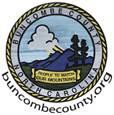 Introduction 	North Carolina law1 allows a local health department to charge fees for services as long as:1.   Service fees are based on a plan recommended by the Health Director.  This plan is approved by the Board of Health and the County Commissioners.2.   The health department does not provide the service as an agent of the State.3.   And the fees are not against the law in any way.The State requires health departments to provide certain services, and no one may be denied these services.  It is in the best interest of our community for the Department of Health to:1.   First assure that all residents can get all legally required public health services.2.   Then provide as many other recommended and needed health services as possible, within the resources we still have available to use.The purpose of charging fees is to increase resources and use them to meet residents’ needs in a fair and balanced way.  Fees are necessary to help cover the full cost of providing recommended and needed health services.  As much as possible, we set fee amounts based on the real cost of providing that service (calculated as direct costs plus indirect costs).The information in the document below is the fee plan for FY16, effective on July 1, 2015. This Billing Guide for FY16 replaces all earlier plans.  Fees may change during the year. You may request a list of current fees at any time.Fees 	General InformationThe Department of Health charges and collects fees for most of its services.	All fees are the responsibility of the client or responsible party.	We accept cash and major credit or debit cards for payment of all fees.Most fees – but not all – can also be paid by check.	Full payment is expected at the time of service.	Clients will be informed of their account status at each visit.	An itemized receipt will be provided to clients at time of payment.	Under some conditions of client need, we can arrange a payment plan.The Department of Health provides some services at no cost to the client.  (There may be eligibility requirements.)  Some examples are:	WIC nutritional support services	certain immunizations for children	health education services	tuberculosis (TB) screening and treatment support	sexually transmitted disease (STD) testing and treatment	contagious disease investigationsWe may bill Medicaid, Medicare or insurance for these services.  There may be separate fees– for the client or a third-party payer – for medications, supplies, lab services, X-rays and/or other medically related services.1 North Carolina General Statue 130A-39(g)Payment by a “Third Party” – Medicaid, Medicare and Insurance	State rules require the Department of Health to bill participating third party payers for services we provide.  Current participating providers are:◦	Medicaid◦	Medicare◦	NC Health Choice◦	Blue Cross Blue Shield (except Blue Care)◦	Cigna◦	UnitedHealthcare (except Managed Care Plans)◦	Medcost◦	Aetna	As a courtesy to clients, we may bill non-participating third party payers for medical services provided.  The client is ultimately responsible for any uncovered charges (i.e.,. out-of-network and deductibles).	Clients who have health insurance must show a valid insurance card when they come for their medical appointment.	Whenever possible, we will determine if a client is eligible for Medicaid.◦	Clients must present all social security numbers and names they have used for employment purposes.◦	Social security number and name will be used by authorized staff only for online income verifications.Payment by Client	The client is responsible for paying charges that are not covered by third-party payers(insurance plans, including Medicaid and Medicare).	The client pays any insurance co-pay amounts at the time of services.	The Department of Health mails a bill to clients based upon below.◦	Quarterly bills are mailed for accounts with a balance between $5 and $24.99.◦	Monthly bills are mailed for accounts with a balance $25 and greater.◦	Bills are not sent for "confidential services", regardless of account balance.	A payment plan can be arranged, when a client shows good cause for needing one.	Clients with low income may qualify for a reduced fee, based on a sliding fee scale for certain services (detail in Appendix 1, below).Family Planning Billing Policy for Self Pay and Third Parties	Where a third party is responsible, bills are submitted to that party.	Third parties authorized or legally responsible to pay for clients at or below 100% of theFederal Poverty Level are properly billed.	Third party bills show total charges without any discounts.	Insured clients cannot be charged more in copayments, deductibles or other fees, than what they should be paying according to the schedule of discounts. Account Collections and Delinquent Accounts 	Payment for ServicesClients are expected to make payment at the time they receive services, and/or to provide up-to-date information about their 3rd party insurance, Medicare or Medicaid coverage.Payments Accepted	Cash	Credit Cards (MasterCard, Visa, American Express, and Discover)	Debit Cards	Personal Checks	Business Checks for business transactions	Money Orders	Cashier Checks	Monetary donations shall be accepted and considered payment on an account balance.Collection of Monies OwedIf payment for service is not made in full on the date of service, the Department of Healthmay use the following methods to pursue collection of client accounts:	billing statements	past due notices	collection agencies or credit bureaus	NC Local Government Debt Setoff Clearinghouse2 (deduction from a client’s tax refundof money client owes Dept. of Health), administered by the NC Department of RevenueDelinquent Accounts	We consider an account delinquent if a payment balance is still due 90 days after the charge activity or after the most recent payment made (whichever is later).	Delinquent accounts are subject to collection through North Carolina’s Debt Setoff program for local governments2.  We follow all State laws and guidelines concerning this program.	Family Planning patients are not required to meet with the Health Director in attempt to collect a delinquent account.Service Consequences for Client of Delinquent AccountUnless state and federal program rules prohibit restricting or denying services, persons whohave a delinquent account may be:	required to pay fees before they can get more services	denied services unless they make a good faith effort to make payment within 90 days Exception:  Any client who has Medicaid coverage will not be denied services because of an unpaid account balance.  No client will be denied services because of the inability to pay for services received or subjected to variation in quality of service.  STD clients will not be denied services due to an unpaid account balance.2 Ref: NCGS 105A-1 et seq.Failed CollectionsThe Department of Health reviews accounts each year for bad debt status.  If no furthercollection is anticipated, the Business Officer will decide if there are amounts to be written off as bad debt for accounting purposes only.	Debts written off are still subject to collection.	At no time will a client be notified that the account has been written off as a bad debt.	If a debt is written off for accounting purposes and later a payment is received, this payment is accepted and properly credited to the client’s account.DonationsVoluntary donations are accepted from clients for family planning services.  Clients will NOT bepressured to make donations, and donations are not a prerequisite for the provision of services or supplies.  Returned Check Policy 	If a client’s check is returned:1.  We will notify the client.◦	We notify the client by telephone, if possible.◦	If a telephone number is not available, we mail a notice.◦	We will inform and give the client a copy of Buncombe County’s Returned CheckPolicy.2.  The client must replace all returned checks with cash, money order, and/or certified check. We charge an additional $25.00 fee per returned check.3.  If a client has two returned checks within a one-year period:◦	He/she will have to pay for services using cash, money order, and/or certified check for the period of one year.◦	After the one-year period expires, if another returned check occurs, the client must pay all future bills with cash, money order, and/or certified check.Refunds 	If a client or other third-party payer has overpaid their charges, the credit balance is either:	applied to future charges, or	refunded to the payer within thirty (30) days of discovery or request.For the Environmental Health refund policy, see the program-specific information, below (Page 6).Residency Requirements for Services 	Most health services at the Buncombe County Department of Health are available only to persons who are residents of Buncombe County.  The State requires that we provide some services regardless of a client’s county of residence:MUST be Buncombe County Resident	County Residency NOT Required	Breast & Cervical Cancer Control
Program (BCCCP) and 
WISEWOMAN program	Health Promotion	Immunizations **  most adult 
vaccines (see note at right**)	Nurse Family Partnership	WIC / NutritionProof of Residency:	Proof of Buncombe County residency is required for all new clients and at the yearly income assessment review.	Clients are required to report any change of address.	Documentation of residency may include:◦	government-issued ID  (such as a driver’s license)◦	utility receipt◦	rent or mortgage statement◦	Collateral Statement completed by a non-relative	We may make exceptions about documentation for homeless individuals who reside in Buncombe County.	Clients who move out of Buncombe County have 30 days to obtain another provider.During these 30 days, they may continue to receive services at the Department ofHealth.Program-Specific Information: Personal Health Services 	Breast and Cervical Cancer Control Program (BCCCP) andWISEWOMAN ProgramIs there a fee?	No.Is there a residency requirement?Yes.  Clients must be residents of Buncombe County.Program policies to note?  (detailed below)	BCCCP/Wise-Woman Program Eligibility RequirementsBCCCP / Wise Woman Program Eligibility Requirements	A woman must be uninsured or under-insured to be eligible for the BCCCP andWISEWOMAN programs.	Also, her family unit must have annual gross income at or below 250% of the FederalPoverty Income Level.The following persons are counted as part of thefamily unit, when determining income-based eligibility:	client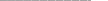 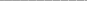 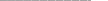 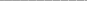 	spouse of client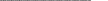 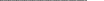 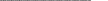 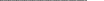 	all children under 18 years of age, including step-children who live in the home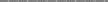 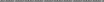 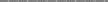 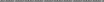 (see Appendix 1, below, for further detail)Family PlanningIs there a fee?Yes, based on the service requested and client’s income (see “Confidential Services”below, about individual income and sliding fee scale).How is the fee paid?	Full payment, co-pay or sliding scale percentage is due at time of service.	BCDH currently participates with Medicaid, Medicare, Blue Cross Blue Shield (except Blue Care), Cigna, UnitedHealthcare (except Managed Care Plans), Medcost, Aetna and NC Health Choice.	BCDH will bill other third party payers, only as a courtesy.The client is ultimately responsible for any uncovered charges.Is there a sliding fee scale?	Yes.  There is a different sliding fee scale for Family Planning.  (See Appendix 1, page 16, top table.) Also, see policy below on Confidential Services.Program policies to note?  (detailed below)	Confidential ServicesIs there a residency requirement?No.  Services and sliding fee scale are available regardless of county of residence.Confidential ServicesAll Department of Health services are confidential.  Teens and other family planning clients may have added privacy by requesting that no mailings are sent to their residence, no appointment reminders are left on voicemail, etc. For sliding fee scale eligibility (Appendix 1 below), clients requesting these additional privacy measures are considered to be a separate family unit.  We only look at their own income, and the “economic unit” size is one person on the income table.Health PromotionIs there a fee?We may charge fees for health education and promotion services we provide to individuals or groups.  Details and policies are specific to the program offered.Is there a residency requirement?Yes.  Clients must be residents of Buncombe CountyProgram policies to note?	NoneImmunizationsIs there a fee?	There are fees for almost all adult and child immunizations.	State Supplied Vaccine is available at no charge to those who qualify.	Contact our Immunizations clinic for further information.How is the fee paid?	For child immunizations only, we bill all insurance plans directly.  After we receive the insurance payment, we send the client a bill if there is any unpaid balance (i.e., non-covered, out-of-network, or unmet deductible).  If you are not able to pay in full at that time, you can contact our Accounting Office to make a payment plan.	BCDH currently participates with these insurance programs:  Medicaid, Medicare, Blue Cross Blue Shield (except Blue Care), Cigna, UnitedHealthcare (except Managed Care Plans), Medcost, Aetna and NC Health Choice.  If you are under one of these plans, we bill them directly for both adult and child immunizations.	For adults who use some other insurance company or have no insurance at all, the client must pay in full at the time of the service.Is there a sliding fee scale?	No, except for post-exposure rabies treatment provided here at BuncombeCounty Dept of Health (see note below).Is there a residency requirement?No, not for those childhood immunizations that are required for school attendance.Yes, for most adult immunizations the client must be a resident of Buncombe County. In accordance with state guidelines, some adult vaccines are provided regardless of county residence.  (Contact Immunization Services for further information.)Program policies to note?  (detailed below)	Post-Exposure Treatment for RabiesPost-Exposure Treatment for RabiesRabies infection is fatal unless the person begins treatment right away. The Department of Health works with Mission Hospitals to make sure any county resident who is exposed to rabies can receive the needed vaccine.  After the initial exam and treatment at Mission, we can give any follow-up shots that are due Monday-Friday.The client is responsible for the cost of treatment at BCDH and at Mission Hospitals.  At BCDH, we do not require payment in advance for rabies treatment.  No Buncombe County resident is turned away from getting follow-up rabies shots at BCDH.  We will bill any insurance plan. If a client gets a bill from BCDH and can’t pay at that time, he/she can ask for a payment plan. To apply for the Sliding Fee Scale, the client must also apply for any Rabies Vaccine Assistance Program for which he/she may be eligible.  Proof of income is required.   If a client is approved for the sliding fee scale, we apply this to any unpaid balance. Nurse Family PartnershipIs there a fee?	There are no client fees for Nurse Family Partnership services.	We bill Medicaid, where appropriate.Is there a residency requirement?Yes.  Clients must be residents of Buncombe County.Program policies to note?	NoneRefugee Health (Limited Services)Is there a fee?	No.  TB and lead screening are provided at no charge to clients who qualify forRefugee Health services.	State Supplied Vaccine is available at no charge to those who qualify.	Clients must go elsewhere for their Refugee Health Physical Assessment Exam and for any medical treatment that may be needed.  Any fee for follow-up care is a matter between the client and whichever medical office provides the service.Is there a sliding fee scale?	NoIs there a residency requirement?	NoProgram policies to note?  (detailed below)NC Division of Public Health PolicyNC Division of Public Health PolicyThe state’s policy on “Refugee Health Assessments Provided in Health Departments” can befound at:http://www.ncdhhs.gov/dma/mp/1d1.pdfSexually Transmitted Disease (STD) and HIV ControlIs there a fee?	There are no client fees for routine STD screenings.	Client fees may be associated with non-routine STD screenings.	We may bill Medicaid, where appropriate.Is there a residency requirement?	NoProgram policies to note?	NoneTuberculosis (TB)Is there a fee?	There are client fees for routine TB skin tests (or test waivers) for reasons such as employment or school admission.    There are no client fees for routine TB-control services.	Client fees may be associated with non-routine TB testing (i.e., T-SPOT that is only available to certain clients).How is the fee paid?	Full payment or co-pay is the responsibility of the client or client guardian.	BCDH currently participates with Medicaid, Medicare, Blue Cross Blue Shield (except Blue Care), Cigna, UnitedHealthcare (except Managed Care Plans), and NC Health Choice.	We may bill Medicaid, as appropriate, for TB-control services.Is there a sliding fee scale?	NoIs there a residency requirement?	No*.*All local health departments in North Carolina coordinate TB prevention and control efforts in their county.  To better ensure continuity of care, out-of-county residents are strongly encouraged to work with their local county health department.  We are happy to help clients contact their health department to arrange for needed services.Program policies to note?	NoneWIC / NutritionIs there a fee?	There are no client fees for WIC services.Is there a residency requirement?Yes.  This service is only available to Buncombe County residents.Program policies to note?WIC Program Eligibility RequirementsProgram-Specific Information: Property Owners & BusinessesEnvironmental HealthIs there a fee?	YesHow is the fee paid?	Fees are collected before services are rendered.Is there a sliding fee scale?	NoIs there a residency requirement?	NoProgram policies to note?	(detailed below)	Refund Policy	Rate Adjustment PolicyRefund PolicyFee payments are generally non-refundable once a service has been rendered by the agency.Service is considered rendered when an Environmental Health Specialist has substantially delivered the requested service.Fees cannot be refunded because the applicant no longer wishes to pursue the original project, except under the conditions described below.General Refund Procedure:	Program supervisor makes a recommendation to issue a refund.	Director of Environmental Health must sign and approve all such refunds.	Director of Environmental Health may approve exceptions to the policies below, when there are unusual or extenuating circumstances.	Applications not acted upon within 60 days will be considered inactive, until the Department is notified by the applicant.  Inactive applications may be refunded upon request, within one year of the application date.	If the original service has not been rendered, client may request that fee payments be transferred to other services.  The transfer must be accomplished upon cancellation of the original service.Specific Refund Procedures:Improvement Permits 	May be refunded if the service has not been rendered. 	Refunds for this service are to be the full amount of the original fee. 	Refunds are not to be issued where the Environmental Health Specialist determines that the property cannot be used for the intended project.  In this case, services are considered rendered regardless of the outcome or the amount of time spent making the determination.Authorization to Construct 	Fees are collected for two separate services:◦	Construction Authorization for the purpose of obtaining a building permit, and◦	Operations Permit for the purpose of obtaining final approval.	Because these are two separate services, applicants may be entitled to a refund for one or both services.	If no service has been rendered the applicant may request a full refund or transfer of the fee to another service.	If the applicant has received a service related to the Construction Authorization, but does not wish to pursue installing the approved septic system, he/she is entitled to a refund equal to half the original fee.	Property that is denied a Construction Authorization will receive a refund equal to half of the original fee.Authorization to Construct/Existing System Revision	If no service has been rendered the applicant may request a full refund or transfer ofthe fee to another service.	No refund will be made when service is rendered and authorization is denied.Existing System Inspection	If no service has been rendered the applicant may request a full refund or transfer ofthe fee to another service.Well Permit / Inspection	If no service has been rendered the applicant may request a full refund or transfer of the fee to another service.	If an applicant has received a service related to well construction, but does not wish to pursue drilling the approved well, he/she is entitled to a refund equal to half the original fee.Rate Adjustment PolicyPayment for an application is valid for 6 months.  If initial action on the application is requested more than 6 months from initial payment of the fee, the applicant will be required to pay the difference (if any) between the original fee and the current fee before action can proceed.  In the event of a reduction in fees the applicant will be refunded the difference between the old fee and any reduced fee amount.Appendix 1: Sliding Fee ScalesBuncombe County Department of Health – Sliding Fee Scales for FY16For services that are eligible for Sliding Fee Scale payment, the Department of Health uses the current DHHS Federal Poverty Guidelines as published in the Federal Register. FY 2016 guidelines were published effective February 1, 2015 (FR Doc No: 2014-01303) and may be subject to change during the fiscal year. 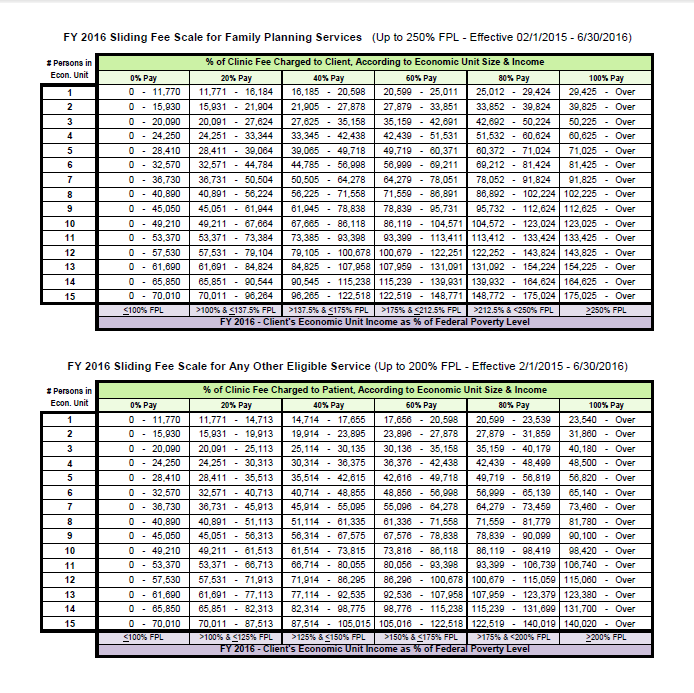 Guidelines for Determining Eligibility for Sliding Fee ScaleHow does the Sliding Fee Scale work?  Clients must show proof of income and family size.  Staff will use this information to determine what percent of fees a client must pay.See Appendix 1:  Sliding Fee Scale  (page16)  If income cannot be confirmed at the time of screening, or if a client declines to provide information to verify employment, the charge for services will be at 100% pay.  If proof of income is received at a later date, retroactive adjustments are limited to charges within the past 30 days.  If clients report false information, they will no longer be allowed to use the sliding scale, except for Family Planning service fees.  Eligibility for reduced fees will be re-checked:  anytime the client’s income and household size changes; and/or  once every 12 months.  The Clinical Services Supervisor may make exceptions to the fee policies for those who are unable, for good cause, to pay for family planning services.  Income reported for Family Planning financial eligibility screening can be used through other programs offered in the agency.Which BCDH services offer a Sliding Fee Scale*?  Family Planning and post-exposure rabies treatment.* There may be conditions on when the sliding fee scale applies (see sections above).When does the Sliding Fee Scale discount NOT apply?  for insurance co-payments  for certain service charges, including:◦   Pharmaceutical charges for Foreign Travel medications◦   Environmental Health services◦   Immunization services, except post exposure rabies injections◦   Refugee services◦   Medical Records copies◦   certain other “Miscellaneous” servicesGuidelines for Sliding Fee Scale Eligibility (continued)How often is a client screened for Sliding Fee Scale eligibility?We review financial information on clients to see if they are eligible for reduced fees on theDepartment of Health’s Sliding Fee Scale (tables on page 17). The “Economic Unit is the method of income collection used to determine financial eligibility” for patient fees.  We do financial screening:	on all new clients	when clients report that family size and/or income has changed	if it has been 1 year or more since they were last screened.Who is considered a member of the “family” for determining eligibility?Definition of Family Size/Household and Countable Gross Income1.   Family: A family of two or more is defined as a group of persons related by birth, marriage, adoption, or a defined dependent relationship, who live together in a household. Persons are considered members of a “family” when their production of income and consumption of goods are related.	A client with no income must be considered part of the larger family unit that is providing support to the client.	Groups of persons living in the same house with other people may be considered a separate family unit. For example, if two sisters and their children live in the same house and both work and support their own children, they would be considered two separate households.2.   Dependent Status: Dependent household members are defined as those persons for whom the head of household:	has a legal responsibility to support, or	has voluntarily extended supportThese relationships are usually defined as legal adoptions and guardianships. Guardianship status must be supported by court documents defining the guardian relationship /responsibility.Exceptions:	A foster child assigned by DSS shall always be considered a family of one.	Teens and others requesting confidential Family Planning Services will have their income assessed as a family of one.3.   Family/Household Income:  Dollar amounts represent gross monthly income, the total cash receipts before taxes, from all sources. This is the total of all household income from each “counted” family member.Guidelines for Sliding Fee Scale Eligibility (continued)4.   Income Sources: All income from full or part time employment, produced by all dependents, must be declared as part of the household income.  Income sources include:	salaries and wages	earnings from self-employment (deduct business expenses, except depreciation)	interest income	all investment and rental income	public assistance	unemployment benefits	worker’s compensation	alimony and child support	military allotments	Social Security benefits	VA benefits	retirement and pension pay	insurance or annuity plans	gaming proceedsand any other income not represented here that contributes to the household consumption of goods. This list is not all-inclusive.5.   Income Verification:  We require income verification before a client can be eligible for a sliding scale discount.  Any one of the following is acceptable:	current pay stubs	signed note from employer that shows client’s income before taxes are taken out	W-2 Forms	unemployment letter	award letter from Social Security Office, VA or Railroad Retirement Board	1099’s received from IRS	paper from the IRS that shows client did not file taxes	Self-employed clients may bring accounting records or income tax return for the most recent calendar year. (Entire tax return must be provided in order to allow deductions for business expenses.)Appendix 2: Service FeesService Fees are subject to change throughout the year.  We are happy to speak with you by phone or in person to tell you what a service costs, answer questions about our fees, and provide fee documentation on request. To speak with the Accounting Department, call 828-250-5218.Medical RecordsCopy ChargesThe Department of Health’s charges for Medical Record and Environmental Health Record copies are within the limits set by North Carolina state law(GS §90-411).Copying charges are: $.75 per page for up to25 pages; $.50 per page for pages 26 through 100; $.25 for each page thereafter.The table at right shows the specific charge from 1 to 150 pages.For copy requests greater than150 pages, the charge is$68.75 plus an additional $.25 for each page over 150.Total charge for more than 150 pages = $68.75 + $.25 for each additional page